AUXÍLIO SAÚDESolicito inscrição no programa auxílio saúde:DECLARO SOB AS PENAS DA LEI:	
 	ter 	conhecimento das condições estabelecidas na Resolução 	Administrativa nº, 	bem como assumo o compromisso de observar o regulamento do Programa 	de Auxílio-Saúde;
 		a 	não-percepção de auxílio semelhante ou participação em outro 	programa de assistência à saúde custeado integral ou parcialmente 	com recursos públicos;
 		estar 	ciente de que devo apresentar prova de que possuo plano ou seguro 	saúde contratado junto a operadora ou seguradora devidamente 	autorizada pela Agência Nacional de Saúde Suplementar - ANS, indicando o valor mensal pago por usuário, ficando dispensado de apresentar tal documentação caso tenha autorizado o desconto em 	folha de pagamento da mensalidade correspondente a plano de saúde.  	
	Orientações:Deve ir para Secretaria de Gestão de PessoasAnexar cópia dos documentos, conforme a relação de dependência, discriminados no §3º do art.3º da Resolução Administrativa nº 28/2017 (conforme abaixo), bem como a prova de contratação de plano de saúde, observado o disposto no item 3 da declaração acima.Para o cadastramento dos dependentes, o beneficiário titular deverá apresentar os seguintes documentos:I - no caso de cônjuge:a) cópia do documento de identidade;b) cópia de certidão de casamento civil;c) cópia do CPF.II – no caso de companheiro (a):a) cópia do documento de identidade;b) cópia do CPF;c) apresentação de, no mínimo, 03 (três) dos seguintes comprovantes:c.1) conta bancária conjunta;c.2) cópia da declaração de imposto de renda, que mencione o (a) companheiro (a);c.3) declaração pública de coabitação feita perante tabelião;c.4) justificação judicial;c.5) disposições testamentárias;c.6) comprovação de financiamento, em conjunto, de imóvel onde residem ou apresentar escritura pública de compra e venda, firmada por ambos;c.7) apólice de seguro em que conste o (a) companheiro (a) como beneficiário (a);c.8) comprovação de residência em comum;c.9) certidão de nascimento de filho em comum;c.10) certidão/declaração de casamento religioso;c.11) declaração com firma reconhecida e cópia autenticada de carteira de identidade de 02 (duas) testemunhas;c.12) qualquer outro elemento que, a critério da Administração, se revele hábil para firmar-se a convicção quanto à existência da união de fato.III – no caso de filho e/ou enteado:a) cópia da certidão de nascimento ou carteira de identidade;b) cópia do CPF;c) declaração de dependência econômica;d) no caso de invalidez, laudo expedido e/ou homologado pela Junta Médica Oficial do TRT 16ª Região, que deverá ser renovado a cada 12 (doze) meses;e) no caso de estar cursando nível superior, declaração expedida por estabelecimento oficialmente reconhecido pelo Ministério da Educação, renovada a cada semestre.IV – no caso de menor tutelado ou sob guarda judicial:a) cópia da certidão de nascimento ou carteira de identidade;b) cópia do CPF;c) declaração de dependência econômica;d) termo de guarda judicial.Observações:- A Secretaria de Gestão de Pessoas poderá, a qualquer tempo, solicitar ao beneficiário titular a apresentação de documentos complementares que comprovem a condição de beneficiário dependente para os efeitos do Programa.- O beneficiário titular deverá comunicar à Secretaria de Gestão de Pessoas, no prazo de até 15 (quinze) dias, qualquer alteração de dado cadastral, ato ou fato que implique o desligamento do beneficiário dependente.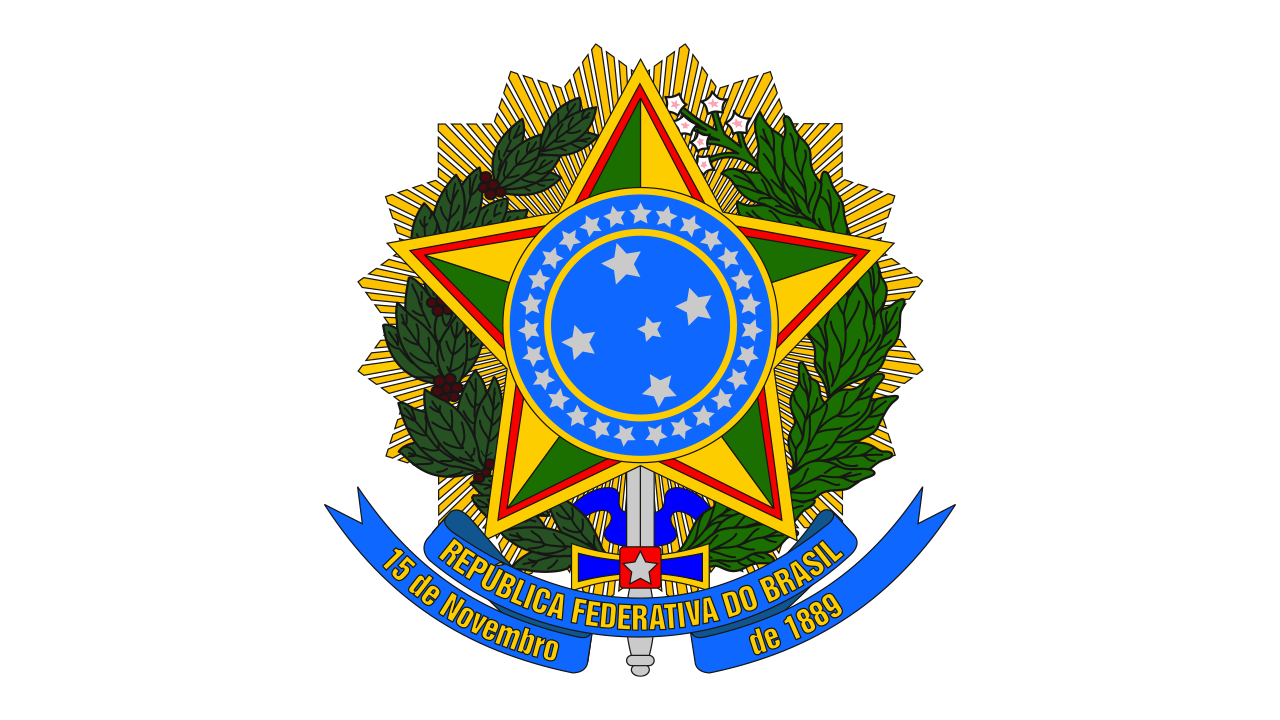 Poder JudiciárioTribunal Regional do Trabalho da 16ª RegiãoDependenteParentesco/VinculaçãoDt de nascimentoRaça/CorEstado CivilValor do Plano